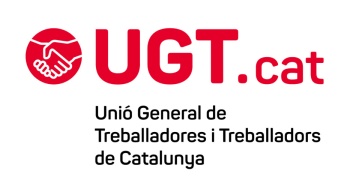 Sol·licitud de prova documental anticipada (art. 90.3 LRJS)Procediment: ..... Part actora: .......................................Part demandada: ...................................AL JUTJAT SOCIAL ... DE ................ .................................., lletrat/ada de Col·legi de l’Advocacia de ..............................., col·legiat/ada núm. ......., i de la part .................................. (actora/demandada) en el procediment consignat en l’encapçalament, MANIFESTO:Que, a l’efecte de practicar la prova documental en l’acte de judici, i almenys amb cinc dies d’antelació (art. 90.3 LRJS), interessa que requeriu a .................................. (indiqueu l’organisme, persona física, persona jurídica, empresa o qui correspongui que tingui la prova que s’hagi de requerir) perquè aporti de forma anticipada a l’acte de judici la documentació/informació següent: ………Que requereixo que s’aporti de forma anticipada aquesta documentació/informació/prova, atès que …………………… . (Generalment cal fer referència al seu volum o especial complexitat.)Per això, SOL·LICITO:Que tingueu per presentada aquesta petició i que requeriu a .................................. (la part demandada/actora) perquè aporti la documentació esmentada en els termes indicats i amb antelació suficient a l’acte de judici............................, ....... de/d’................. de ..............(signatura)Lletrat/adaNota: la UGT de Catalunya ha cedit els drets d’aquest model per tal que, de forma gratuïta, una tercera persona el pugui descarregar, copiar, modificar i utilitzar sense mencionar l’autoria ni la font, tant amb caràcter professional com amb caràcter no comercial, sense limitació temporal ni territorial. No n’és permesa la traducció, atès que es tracta d’un model creat per al foment del català a l’àmbit del dret.